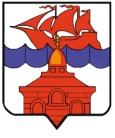           РОССИЙСКАЯ ФЕДЕРАЦИЯ             КРАСНОЯРСКИЙ КРАЙТАЙМЫРСКИЙ ДОЛГАНО-НЕНЕЦКИЙ МУНИЦИПАЛЬНЫЙ РАЙОНАДМИНИСТРАЦИЯ СЕЛЬСКОГО ПОСЕЛЕНИЯ ХАТАНГАПОСТАНОВЛЕНИЕ 29.02.2016.                                                                                                                       № 024 - П  О поощрении Благодарственным  письмом Руководителя администрации сельского поселения ХатангаЗа значительный вклад, внесенный в социально-экономическое развитие сельского поселения Хатанга, многолетний добросовестный труд и в связи с празднованием Международного женского дня 8 Марта,ПОСТАНОВЛЯЮ:Поощрить Благодарственным письмом Руководителя администрации сельского поселения Хатанга и ценным подарком:-	Антонову Варвару Маломеевну, начальника Отделения почтовой связи п. Новорыбная  Норильского почтамта УФПС Красноярского края -  филиала ФГУП «Почта России»;- 	Невечерину Юлию Александровну, главного специалиста Финансового отдела администрации сельского поселения Хатанга;-	Портнягину Анну Алексеевну, заместителя главного бухгалтера Краевого государственного бюджетного учреждения здравоохранения «Таймырская районная больница № 1»;-	Скрипкину Валентину Викторовну, ведущего специалиста Территориального отдела с. Хатанга администрации сельского поселения Хатанга;- 	Суздалову Елизавету Ивановну, уборщика служебных помещений Таймырского муниципального казенного общеобразовательного учреждения «Хатангская средняя школа № 1».Контроль за исполнением настоящего Постановления возложить на заместителя Руководителя администрации сельского поселения Хатанга Попову О.В.Руководитель администрациисельского поселения Хатанга                                                                                  Н.А. Клыгина